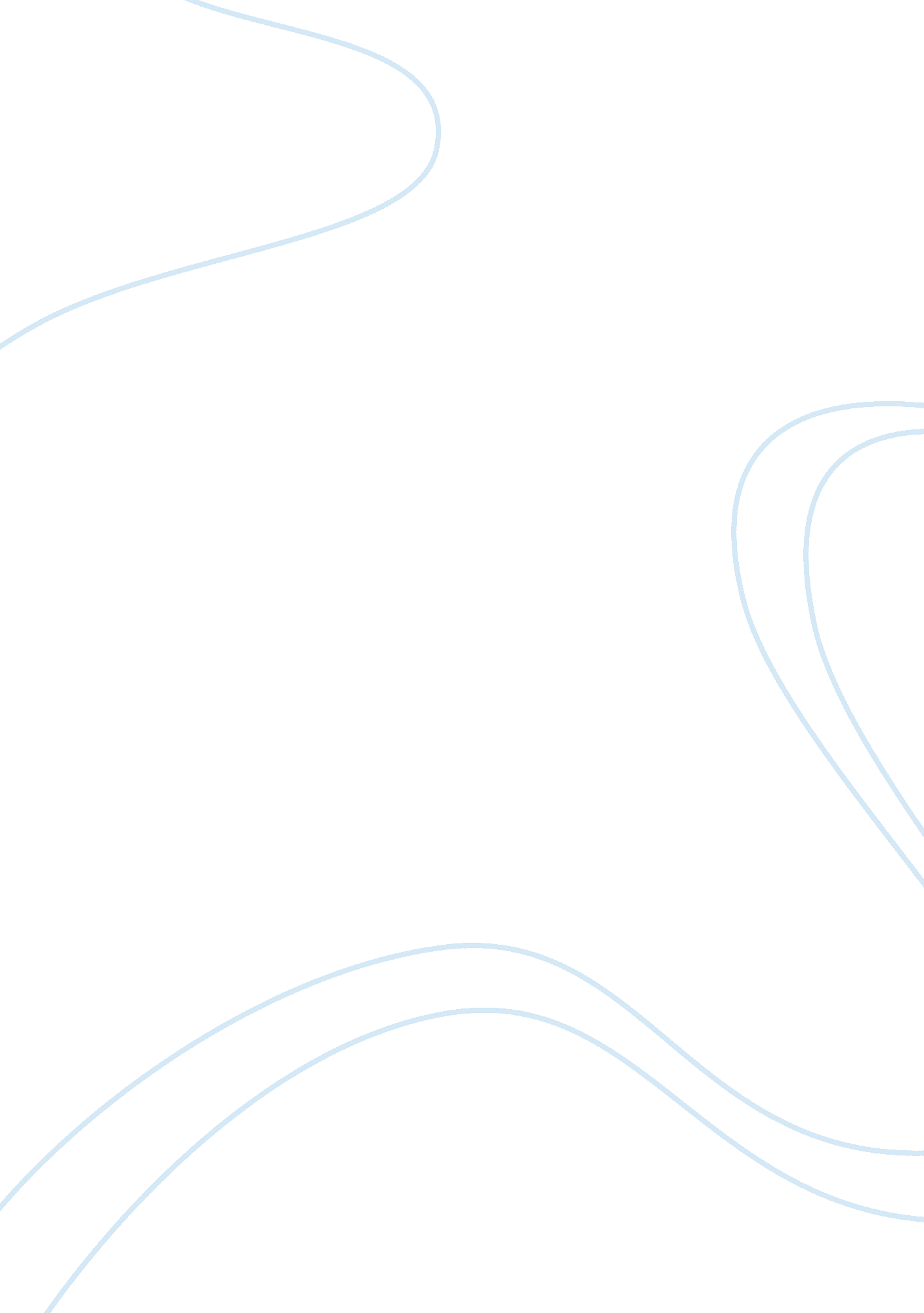 Grade graduation speechEducation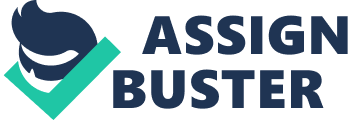 You know, I never expected to be standing up here but here I m, giving this speech and probably doing a terrible Job at It because If you couldn't tell, I'm pretty nervous. But thanks to NAMES, It pushed me out of my comfort zone and onto this stage In front of all you wonderful people. Succeeding from middle school Is no easy task, looking back It surprises me that I even made It this far. A famous author, Theodore Roosevelt, once said, " A man who has never gone to school may steal from a freight car; but If he has a collageeducationhe may steal the whole rally road. Even though we have a while to get a collage education, we've made It here, to the end of 8th grade. Just like a rail road the train has to be set on a good track, just like our education. So far for this 8th grade class, our tracks have been fantastic ever since we first started our journey. Our first stop was 6th grade. New building, new people, and it were a whole newenvironment. New fears emerged and I remember feeling like a fish out of the sea. The year went by and our next stop was 7th grade, which the teachers have been preparing us for. We came back much more confident than the year before. We looked down at the 6th graders and asked ourselves, " Were we that short just last year? And by the end of 7th grade, we were on our way to 8th grade. The year started off at a sprint and it seems to have left many of us still trying to catch our breath but 8th grade is also the year we start becoming independent and learn to let go of our guardian's hands. From the moment we stepped foot into this building till the moment we walk out, this Journey has definitely been an unforgettable one for all of us. On this Journey, we have laughed, we have cried, we have argued, we have learned, and we are about to enter into another mile of our journey in a new place. Some of us will go one way, and others another, but at the ND of the Journey we will always have thememoriesof here, of this school, the memories of our NAMES pride and traditions. As we say goodbye on the last day we sit together as NAMES students, we reflect on what has happened the past 3 years, but also look forward to yet another Journey coming up, high school. 8th gradegraduationspeech By Maintain-Tastes have been able to accomplish this much without their help. So today, in honor of all am, giving this speech and probably doing a terrible Job at it because if you couldn't tell, I'm pretty nervous. But thanks to NAMES, it pushed me out of my comfort zone and onto this stage in front of all you wonderful people. Succeeding from middle school is no easy task, looking back it surprises me that I even made it this far. A famous steal from a freight car; but if he has a collage education he may steal the whole rail road. " Even though we have a while to get a collage education, we've made it here, to the end of 8th grade. Just like a rail road the train has to be set on a good track, Just since we first started our Journey. Our first stop was 6th grade. New building, new we that short Just last year? " And by the end of 7th grade, we were on our way to 8th 